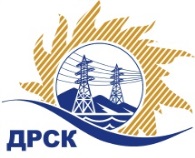 Акционерное Общество«Дальневосточная распределительная сетевая  компания»Протокол № 575/МТПиР-ВПзаседания закупочной комиссии по выбору победителя по открытому электронному запросу предложений на право заключения договора: «Машина уборочная универсальная на шасси полноприводного трактора (АЭС)» закупка № 879 раздел 2.2.2.  ГКПЗ 2015ПРИСУТСТВОВАЛИ: члены постоянно действующей Закупочной комиссии ОАО «ДРСК»  2-го уровня.Форма голосования членов Закупочной комиссии: очно-заочная.ВОПРОСЫ, ВЫНОСИМЫЕ НА РАССМОТРЕНИЕ ЗАКУПОЧНОЙ КОМИССИИ: Об утверждении результатов процедуры переторжки.Об итоговой ранжировке предложений.О выборе победителя запроса предложений.РЕШИЛИ:По вопросу № 1Признать процедуру переторжки состоявшейся.Утвердить окончательные цены предложений участниковПо вопросу № 2Утвердить итоговую ранжировку предложенийПо вопросу № 3Признать Победителем запроса предложений участника, занявшего первое место в итоговой ранжировке по степени предпочтительности для заказчика: ООО «АвтоЦентрСамарагд» г. Благовещенск ул. Театральная 226  на условиях: стоимость предложения 1 084 745,77  руб.  без учета НДС (1 280 000,00 руб. с учетом НДС). Срок поставки: с 03.08.2015 до 20.08.2015 г. с возможностью досрочной поставки. Условия оплаты:  аванс в размере 10% от суммы договора в течение 10 календарных дней с момента заключения договора. Окончательный расчет в течение 20 календарных дней с момента поставки продукции на склад грузополучателя. Гарантийный срок: 12 мес. или  1000 м/часов. Предложение имеет статус оферты и действует до 29.10.2015 г.город  Благовещенск«05» августа 2015 года№п/пНаименование Участника закупки и его адресОбщая цена заявки до переторжки, руб. без НДСОбщая цена заявки после переторжки, руб. без НДСООО «АвтоЦентрСамарагд»г. Благовещенск ул. Театральная 226 1 084 745,771 084 745,772.ИП Уразов В.И.г. Благовещенск, ул. Красноармейская, 611 099 152,541 099 152,54Место в итоговой ранжировкеНаименование и адрес участникаЦена предложения до переторжки без НДС, руб.Окончательная цена предложения без НДС, руб.1 местоООО «АвтоЦентрСамарагд»г. Благовещенск ул. Театральная 226 1 084 745,771 084 745,772 местоИП Уразов В.И.г. Благовещенск, ул. Красноармейская, 611 099 152,541 099 152,54Ответственный секретарь Закупочной комиссии: Моторина О.А. _____________________________Технический секретарь Закупочной комиссии:   Коврижкина Е.Ю._______________________________